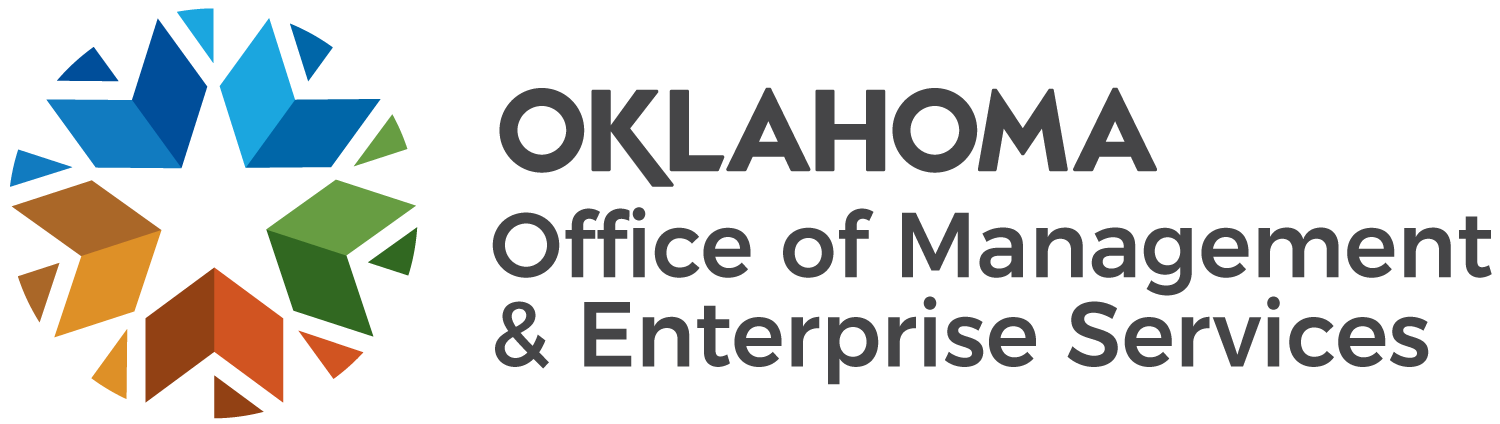 Amendment of SolicitationDate of Issuance:Date of Issuance:Date of Issuance:June 17, 2021June 17, 2021June 17, 2021     Solicitation No.     Solicitation No.     Solicitation No.     Solicitation No.     Solicitation No.     Solicitation No.     Solicitation No.090000502090000502090000502090000502090000502090000502090000502090000502090000502 Requisition No. Requisition No. Requisition No.090001520609000152060900015206    Amendment No.    Amendment No.    Amendment No.    Amendment No.    Amendment No.    Amendment No.    Amendment No.    Amendment No.111111111Hour and date specified for receipt of offers is changed:Hour and date specified for receipt of offers is changed:Hour and date specified for receipt of offers is changed:Hour and date specified for receipt of offers is changed:Hour and date specified for receipt of offers is changed:Hour and date specified for receipt of offers is changed:Hour and date specified for receipt of offers is changed: No  No  No  Yes, to: Yes, to: Yes, to:CSTCSTCSTPursuant to OAC 260:115-7-30(d), this document shall serve as official notice of amendment to the solicitation identified above. Such notice is being provided to all suppliers to which the original solicitation was sent. Suppliers submitting bids or quotations shall acknowledge receipt of this solicitation amendment prior to the hour and date specified in the solicitation as follows:(1)  Sign and return a copy of this amendment with the solicitation response being submitted; or,(2)  If the supplier has already submitted a response, this acknowledgement must be signed and returned prior to the solicitation deadline. All amendment acknowledgements submitted separately shall have the solicitation number and bid opening date in the subject line of the email.Pursuant to OAC 260:115-7-30(d), this document shall serve as official notice of amendment to the solicitation identified above. Such notice is being provided to all suppliers to which the original solicitation was sent. Suppliers submitting bids or quotations shall acknowledge receipt of this solicitation amendment prior to the hour and date specified in the solicitation as follows:(1)  Sign and return a copy of this amendment with the solicitation response being submitted; or,(2)  If the supplier has already submitted a response, this acknowledgement must be signed and returned prior to the solicitation deadline. All amendment acknowledgements submitted separately shall have the solicitation number and bid opening date in the subject line of the email.Pursuant to OAC 260:115-7-30(d), this document shall serve as official notice of amendment to the solicitation identified above. Such notice is being provided to all suppliers to which the original solicitation was sent. Suppliers submitting bids or quotations shall acknowledge receipt of this solicitation amendment prior to the hour and date specified in the solicitation as follows:(1)  Sign and return a copy of this amendment with the solicitation response being submitted; or,(2)  If the supplier has already submitted a response, this acknowledgement must be signed and returned prior to the solicitation deadline. All amendment acknowledgements submitted separately shall have the solicitation number and bid opening date in the subject line of the email.Pursuant to OAC 260:115-7-30(d), this document shall serve as official notice of amendment to the solicitation identified above. Such notice is being provided to all suppliers to which the original solicitation was sent. Suppliers submitting bids or quotations shall acknowledge receipt of this solicitation amendment prior to the hour and date specified in the solicitation as follows:(1)  Sign and return a copy of this amendment with the solicitation response being submitted; or,(2)  If the supplier has already submitted a response, this acknowledgement must be signed and returned prior to the solicitation deadline. All amendment acknowledgements submitted separately shall have the solicitation number and bid opening date in the subject line of the email.Pursuant to OAC 260:115-7-30(d), this document shall serve as official notice of amendment to the solicitation identified above. Such notice is being provided to all suppliers to which the original solicitation was sent. Suppliers submitting bids or quotations shall acknowledge receipt of this solicitation amendment prior to the hour and date specified in the solicitation as follows:(1)  Sign and return a copy of this amendment with the solicitation response being submitted; or,(2)  If the supplier has already submitted a response, this acknowledgement must be signed and returned prior to the solicitation deadline. All amendment acknowledgements submitted separately shall have the solicitation number and bid opening date in the subject line of the email.Pursuant to OAC 260:115-7-30(d), this document shall serve as official notice of amendment to the solicitation identified above. Such notice is being provided to all suppliers to which the original solicitation was sent. Suppliers submitting bids or quotations shall acknowledge receipt of this solicitation amendment prior to the hour and date specified in the solicitation as follows:(1)  Sign and return a copy of this amendment with the solicitation response being submitted; or,(2)  If the supplier has already submitted a response, this acknowledgement must be signed and returned prior to the solicitation deadline. All amendment acknowledgements submitted separately shall have the solicitation number and bid opening date in the subject line of the email.Pursuant to OAC 260:115-7-30(d), this document shall serve as official notice of amendment to the solicitation identified above. Such notice is being provided to all suppliers to which the original solicitation was sent. Suppliers submitting bids or quotations shall acknowledge receipt of this solicitation amendment prior to the hour and date specified in the solicitation as follows:(1)  Sign and return a copy of this amendment with the solicitation response being submitted; or,(2)  If the supplier has already submitted a response, this acknowledgement must be signed and returned prior to the solicitation deadline. All amendment acknowledgements submitted separately shall have the solicitation number and bid opening date in the subject line of the email.Pursuant to OAC 260:115-7-30(d), this document shall serve as official notice of amendment to the solicitation identified above. Such notice is being provided to all suppliers to which the original solicitation was sent. Suppliers submitting bids or quotations shall acknowledge receipt of this solicitation amendment prior to the hour and date specified in the solicitation as follows:(1)  Sign and return a copy of this amendment with the solicitation response being submitted; or,(2)  If the supplier has already submitted a response, this acknowledgement must be signed and returned prior to the solicitation deadline. All amendment acknowledgements submitted separately shall have the solicitation number and bid opening date in the subject line of the email.Pursuant to OAC 260:115-7-30(d), this document shall serve as official notice of amendment to the solicitation identified above. Such notice is being provided to all suppliers to which the original solicitation was sent. Suppliers submitting bids or quotations shall acknowledge receipt of this solicitation amendment prior to the hour and date specified in the solicitation as follows:(1)  Sign and return a copy of this amendment with the solicitation response being submitted; or,(2)  If the supplier has already submitted a response, this acknowledgement must be signed and returned prior to the solicitation deadline. All amendment acknowledgements submitted separately shall have the solicitation number and bid opening date in the subject line of the email.Pursuant to OAC 260:115-7-30(d), this document shall serve as official notice of amendment to the solicitation identified above. Such notice is being provided to all suppliers to which the original solicitation was sent. Suppliers submitting bids or quotations shall acknowledge receipt of this solicitation amendment prior to the hour and date specified in the solicitation as follows:(1)  Sign and return a copy of this amendment with the solicitation response being submitted; or,(2)  If the supplier has already submitted a response, this acknowledgement must be signed and returned prior to the solicitation deadline. All amendment acknowledgements submitted separately shall have the solicitation number and bid opening date in the subject line of the email.Pursuant to OAC 260:115-7-30(d), this document shall serve as official notice of amendment to the solicitation identified above. Such notice is being provided to all suppliers to which the original solicitation was sent. Suppliers submitting bids or quotations shall acknowledge receipt of this solicitation amendment prior to the hour and date specified in the solicitation as follows:(1)  Sign and return a copy of this amendment with the solicitation response being submitted; or,(2)  If the supplier has already submitted a response, this acknowledgement must be signed and returned prior to the solicitation deadline. All amendment acknowledgements submitted separately shall have the solicitation number and bid opening date in the subject line of the email.Pursuant to OAC 260:115-7-30(d), this document shall serve as official notice of amendment to the solicitation identified above. Such notice is being provided to all suppliers to which the original solicitation was sent. Suppliers submitting bids or quotations shall acknowledge receipt of this solicitation amendment prior to the hour and date specified in the solicitation as follows:(1)  Sign and return a copy of this amendment with the solicitation response being submitted; or,(2)  If the supplier has already submitted a response, this acknowledgement must be signed and returned prior to the solicitation deadline. All amendment acknowledgements submitted separately shall have the solicitation number and bid opening date in the subject line of the email.Pursuant to OAC 260:115-7-30(d), this document shall serve as official notice of amendment to the solicitation identified above. Such notice is being provided to all suppliers to which the original solicitation was sent. Suppliers submitting bids or quotations shall acknowledge receipt of this solicitation amendment prior to the hour and date specified in the solicitation as follows:(1)  Sign and return a copy of this amendment with the solicitation response being submitted; or,(2)  If the supplier has already submitted a response, this acknowledgement must be signed and returned prior to the solicitation deadline. All amendment acknowledgements submitted separately shall have the solicitation number and bid opening date in the subject line of the email.Pursuant to OAC 260:115-7-30(d), this document shall serve as official notice of amendment to the solicitation identified above. Such notice is being provided to all suppliers to which the original solicitation was sent. Suppliers submitting bids or quotations shall acknowledge receipt of this solicitation amendment prior to the hour and date specified in the solicitation as follows:(1)  Sign and return a copy of this amendment with the solicitation response being submitted; or,(2)  If the supplier has already submitted a response, this acknowledgement must be signed and returned prior to the solicitation deadline. All amendment acknowledgements submitted separately shall have the solicitation number and bid opening date in the subject line of the email.Pursuant to OAC 260:115-7-30(d), this document shall serve as official notice of amendment to the solicitation identified above. Such notice is being provided to all suppliers to which the original solicitation was sent. Suppliers submitting bids or quotations shall acknowledge receipt of this solicitation amendment prior to the hour and date specified in the solicitation as follows:(1)  Sign and return a copy of this amendment with the solicitation response being submitted; or,(2)  If the supplier has already submitted a response, this acknowledgement must be signed and returned prior to the solicitation deadline. All amendment acknowledgements submitted separately shall have the solicitation number and bid opening date in the subject line of the email.Pursuant to OAC 260:115-7-30(d), this document shall serve as official notice of amendment to the solicitation identified above. Such notice is being provided to all suppliers to which the original solicitation was sent. Suppliers submitting bids or quotations shall acknowledge receipt of this solicitation amendment prior to the hour and date specified in the solicitation as follows:(1)  Sign and return a copy of this amendment with the solicitation response being submitted; or,(2)  If the supplier has already submitted a response, this acknowledgement must be signed and returned prior to the solicitation deadline. All amendment acknowledgements submitted separately shall have the solicitation number and bid opening date in the subject line of the email.Pursuant to OAC 260:115-7-30(d), this document shall serve as official notice of amendment to the solicitation identified above. Such notice is being provided to all suppliers to which the original solicitation was sent. Suppliers submitting bids or quotations shall acknowledge receipt of this solicitation amendment prior to the hour and date specified in the solicitation as follows:(1)  Sign and return a copy of this amendment with the solicitation response being submitted; or,(2)  If the supplier has already submitted a response, this acknowledgement must be signed and returned prior to the solicitation deadline. All amendment acknowledgements submitted separately shall have the solicitation number and bid opening date in the subject line of the email.Pursuant to OAC 260:115-7-30(d), this document shall serve as official notice of amendment to the solicitation identified above. Such notice is being provided to all suppliers to which the original solicitation was sent. Suppliers submitting bids or quotations shall acknowledge receipt of this solicitation amendment prior to the hour and date specified in the solicitation as follows:(1)  Sign and return a copy of this amendment with the solicitation response being submitted; or,(2)  If the supplier has already submitted a response, this acknowledgement must be signed and returned prior to the solicitation deadline. All amendment acknowledgements submitted separately shall have the solicitation number and bid opening date in the subject line of the email.Pursuant to OAC 260:115-7-30(d), this document shall serve as official notice of amendment to the solicitation identified above. Such notice is being provided to all suppliers to which the original solicitation was sent. Suppliers submitting bids or quotations shall acknowledge receipt of this solicitation amendment prior to the hour and date specified in the solicitation as follows:(1)  Sign and return a copy of this amendment with the solicitation response being submitted; or,(2)  If the supplier has already submitted a response, this acknowledgement must be signed and returned prior to the solicitation deadline. All amendment acknowledgements submitted separately shall have the solicitation number and bid opening date in the subject line of the email.Pursuant to OAC 260:115-7-30(d), this document shall serve as official notice of amendment to the solicitation identified above. Such notice is being provided to all suppliers to which the original solicitation was sent. Suppliers submitting bids or quotations shall acknowledge receipt of this solicitation amendment prior to the hour and date specified in the solicitation as follows:(1)  Sign and return a copy of this amendment with the solicitation response being submitted; or,(2)  If the supplier has already submitted a response, this acknowledgement must be signed and returned prior to the solicitation deadline. All amendment acknowledgements submitted separately shall have the solicitation number and bid opening date in the subject line of the email.Pursuant to OAC 260:115-7-30(d), this document shall serve as official notice of amendment to the solicitation identified above. Such notice is being provided to all suppliers to which the original solicitation was sent. Suppliers submitting bids or quotations shall acknowledge receipt of this solicitation amendment prior to the hour and date specified in the solicitation as follows:(1)  Sign and return a copy of this amendment with the solicitation response being submitted; or,(2)  If the supplier has already submitted a response, this acknowledgement must be signed and returned prior to the solicitation deadline. All amendment acknowledgements submitted separately shall have the solicitation number and bid opening date in the subject line of the email. ISSUED FROM:  ISSUED FROM:  ISSUED FROM:  ISSUED FROM:  ISSUED FROM:  ISSUED FROM:  ISSUED FROM:  ISSUED FROM:  ISSUED FROM:  ISSUED FROM:  ISSUED FROM:  ISSUED FROM:  ISSUED FROM:  ISSUED FROM:  ISSUED FROM:  ISSUED FROM:  ISSUED FROM:  ISSUED FROM:  ISSUED FROM:  ISSUED FROM:  ISSUED FROM:  ISSUED FROM: Stephanie.Beshears@omes.ok.gov Stephanie.Beshears@omes.ok.gov Stephanie.Beshears@omes.ok.gov 405-517-6769405-517-6769405-517-6769405-517-6769Stephanie.Beshears@omes.ok.gov Stephanie.Beshears@omes.ok.gov Stephanie.Beshears@omes.ok.gov Stephanie.Beshears@omes.ok.gov Stephanie.Beshears@omes.ok.gov Stephanie.Beshears@omes.ok.gov Stephanie.Beshears@omes.ok.gov Contracting OfficerContracting OfficerContracting OfficerPhone NumberPhone NumberPhone NumberE-Mail AddressE-Mail AddressE-Mail AddressDescription of Amendment:Description of Amendment:Description of Amendment:Description of Amendment:Description of Amendment:Description of Amendment:Description of Amendment:Description of Amendment:Description of Amendment:Description of Amendment:Description of Amendment:Description of Amendment:Description of Amendment:Description of Amendment:Description of Amendment:Description of Amendment:Description of Amendment:Description of Amendment:Description of Amendment:Description of Amendment:Description of Amendment:Description of Amendment:a. This is to incorporate the following:a. This is to incorporate the following:a. This is to incorporate the following:a. This is to incorporate the following:a. This is to incorporate the following:a. This is to incorporate the following:a. This is to incorporate the following:a. This is to incorporate the following:a. This is to incorporate the following:a. This is to incorporate the following:a. This is to incorporate the following:a. This is to incorporate the following:a. This is to incorporate the following:a. This is to incorporate the following:a. This is to incorporate the following:a. This is to incorporate the following:a. This is to incorporate the following:a. This is to incorporate the following:a. This is to incorporate the following:a. This is to incorporate the following:a. This is to incorporate the following:a. This is to incorporate the following:a. This is to incorporate the following:Q1. Who does EGID currently utilize for its actuarial consulting services?  Is that firm eligible to submit a proposal in response to this RFP?A1. AON Consulting, Inc. Yes, any qualified firm may bid.Q2. Can you elaborate on the scope of services that might be contemplated under this agreement?A2. Please refer to the Minimum Requirements in Section 12 of Attachment C. In addition, please refer to Section 8.1.F. of the Bidder Instructions where the Level of Expertise (LE), Risk Assessment Plan (RA) and Value-Added (VA) instructions are detailed.Q3. When was the last RFP for the third party administrative (TPA) services conducted, and where is what is the status of EGID’s current TPA contracts/services?A3. The current TPA contract was effective January 1, 2018 and will end December 31, 2022. The TPA RFP for services beginning January 1, 2023 is being conducted at this time.Q4. At any point during the term of this agreement, is it contemplated that the selected firm would be involved in conducting formal RFP support services for some/all of the TPA services?  Would such services fall within the scope of services for this RFP?A4. The scope of this solicitation for a TPA Consultant will not include a requirement or expectation to provide any of the services required under the Health, Dental and Life TPA RFP/Contract.  The scope of this solicitation is only for consulting services, which should include at least the services outlined in the minimum requirements.  Q5. To what extent are formal claims/administrative audits to be contemplated under this agreement?A5. Formal claims/administrative audits are not contemplated under the scope of this agreement, however they may be  proposed and priced as value-added services for consideration by EGID.Q6. Health is listed as one of the areas that fall under the scope.  Are pharmacy benefit management (PBM) services considered under Health, or otherwise within the scope of this agreement?  If so, please elaborate on the services to be provided.A6. Pharmacy Benefit Management services is not under the scope of this agreement. The scope includes the services administered by the Health, Dental and Life TPA.Q1. Who does EGID currently utilize for its actuarial consulting services?  Is that firm eligible to submit a proposal in response to this RFP?A1. AON Consulting, Inc. Yes, any qualified firm may bid.Q2. Can you elaborate on the scope of services that might be contemplated under this agreement?A2. Please refer to the Minimum Requirements in Section 12 of Attachment C. In addition, please refer to Section 8.1.F. of the Bidder Instructions where the Level of Expertise (LE), Risk Assessment Plan (RA) and Value-Added (VA) instructions are detailed.Q3. When was the last RFP for the third party administrative (TPA) services conducted, and where is what is the status of EGID’s current TPA contracts/services?A3. The current TPA contract was effective January 1, 2018 and will end December 31, 2022. The TPA RFP for services beginning January 1, 2023 is being conducted at this time.Q4. At any point during the term of this agreement, is it contemplated that the selected firm would be involved in conducting formal RFP support services for some/all of the TPA services?  Would such services fall within the scope of services for this RFP?A4. The scope of this solicitation for a TPA Consultant will not include a requirement or expectation to provide any of the services required under the Health, Dental and Life TPA RFP/Contract.  The scope of this solicitation is only for consulting services, which should include at least the services outlined in the minimum requirements.  Q5. To what extent are formal claims/administrative audits to be contemplated under this agreement?A5. Formal claims/administrative audits are not contemplated under the scope of this agreement, however they may be  proposed and priced as value-added services for consideration by EGID.Q6. Health is listed as one of the areas that fall under the scope.  Are pharmacy benefit management (PBM) services considered under Health, or otherwise within the scope of this agreement?  If so, please elaborate on the services to be provided.A6. Pharmacy Benefit Management services is not under the scope of this agreement. The scope includes the services administered by the Health, Dental and Life TPA.Q1. Who does EGID currently utilize for its actuarial consulting services?  Is that firm eligible to submit a proposal in response to this RFP?A1. AON Consulting, Inc. Yes, any qualified firm may bid.Q2. Can you elaborate on the scope of services that might be contemplated under this agreement?A2. Please refer to the Minimum Requirements in Section 12 of Attachment C. In addition, please refer to Section 8.1.F. of the Bidder Instructions where the Level of Expertise (LE), Risk Assessment Plan (RA) and Value-Added (VA) instructions are detailed.Q3. When was the last RFP for the third party administrative (TPA) services conducted, and where is what is the status of EGID’s current TPA contracts/services?A3. The current TPA contract was effective January 1, 2018 and will end December 31, 2022. The TPA RFP for services beginning January 1, 2023 is being conducted at this time.Q4. At any point during the term of this agreement, is it contemplated that the selected firm would be involved in conducting formal RFP support services for some/all of the TPA services?  Would such services fall within the scope of services for this RFP?A4. The scope of this solicitation for a TPA Consultant will not include a requirement or expectation to provide any of the services required under the Health, Dental and Life TPA RFP/Contract.  The scope of this solicitation is only for consulting services, which should include at least the services outlined in the minimum requirements.  Q5. To what extent are formal claims/administrative audits to be contemplated under this agreement?A5. Formal claims/administrative audits are not contemplated under the scope of this agreement, however they may be  proposed and priced as value-added services for consideration by EGID.Q6. Health is listed as one of the areas that fall under the scope.  Are pharmacy benefit management (PBM) services considered under Health, or otherwise within the scope of this agreement?  If so, please elaborate on the services to be provided.A6. Pharmacy Benefit Management services is not under the scope of this agreement. The scope includes the services administered by the Health, Dental and Life TPA.Q1. Who does EGID currently utilize for its actuarial consulting services?  Is that firm eligible to submit a proposal in response to this RFP?A1. AON Consulting, Inc. Yes, any qualified firm may bid.Q2. Can you elaborate on the scope of services that might be contemplated under this agreement?A2. Please refer to the Minimum Requirements in Section 12 of Attachment C. In addition, please refer to Section 8.1.F. of the Bidder Instructions where the Level of Expertise (LE), Risk Assessment Plan (RA) and Value-Added (VA) instructions are detailed.Q3. When was the last RFP for the third party administrative (TPA) services conducted, and where is what is the status of EGID’s current TPA contracts/services?A3. The current TPA contract was effective January 1, 2018 and will end December 31, 2022. The TPA RFP for services beginning January 1, 2023 is being conducted at this time.Q4. At any point during the term of this agreement, is it contemplated that the selected firm would be involved in conducting formal RFP support services for some/all of the TPA services?  Would such services fall within the scope of services for this RFP?A4. The scope of this solicitation for a TPA Consultant will not include a requirement or expectation to provide any of the services required under the Health, Dental and Life TPA RFP/Contract.  The scope of this solicitation is only for consulting services, which should include at least the services outlined in the minimum requirements.  Q5. To what extent are formal claims/administrative audits to be contemplated under this agreement?A5. Formal claims/administrative audits are not contemplated under the scope of this agreement, however they may be  proposed and priced as value-added services for consideration by EGID.Q6. Health is listed as one of the areas that fall under the scope.  Are pharmacy benefit management (PBM) services considered under Health, or otherwise within the scope of this agreement?  If so, please elaborate on the services to be provided.A6. Pharmacy Benefit Management services is not under the scope of this agreement. The scope includes the services administered by the Health, Dental and Life TPA.Q1. Who does EGID currently utilize for its actuarial consulting services?  Is that firm eligible to submit a proposal in response to this RFP?A1. AON Consulting, Inc. Yes, any qualified firm may bid.Q2. Can you elaborate on the scope of services that might be contemplated under this agreement?A2. Please refer to the Minimum Requirements in Section 12 of Attachment C. In addition, please refer to Section 8.1.F. of the Bidder Instructions where the Level of Expertise (LE), Risk Assessment Plan (RA) and Value-Added (VA) instructions are detailed.Q3. When was the last RFP for the third party administrative (TPA) services conducted, and where is what is the status of EGID’s current TPA contracts/services?A3. The current TPA contract was effective January 1, 2018 and will end December 31, 2022. The TPA RFP for services beginning January 1, 2023 is being conducted at this time.Q4. At any point during the term of this agreement, is it contemplated that the selected firm would be involved in conducting formal RFP support services for some/all of the TPA services?  Would such services fall within the scope of services for this RFP?A4. The scope of this solicitation for a TPA Consultant will not include a requirement or expectation to provide any of the services required under the Health, Dental and Life TPA RFP/Contract.  The scope of this solicitation is only for consulting services, which should include at least the services outlined in the minimum requirements.  Q5. To what extent are formal claims/administrative audits to be contemplated under this agreement?A5. Formal claims/administrative audits are not contemplated under the scope of this agreement, however they may be  proposed and priced as value-added services for consideration by EGID.Q6. Health is listed as one of the areas that fall under the scope.  Are pharmacy benefit management (PBM) services considered under Health, or otherwise within the scope of this agreement?  If so, please elaborate on the services to be provided.A6. Pharmacy Benefit Management services is not under the scope of this agreement. The scope includes the services administered by the Health, Dental and Life TPA.Q1. Who does EGID currently utilize for its actuarial consulting services?  Is that firm eligible to submit a proposal in response to this RFP?A1. AON Consulting, Inc. Yes, any qualified firm may bid.Q2. Can you elaborate on the scope of services that might be contemplated under this agreement?A2. Please refer to the Minimum Requirements in Section 12 of Attachment C. In addition, please refer to Section 8.1.F. of the Bidder Instructions where the Level of Expertise (LE), Risk Assessment Plan (RA) and Value-Added (VA) instructions are detailed.Q3. When was the last RFP for the third party administrative (TPA) services conducted, and where is what is the status of EGID’s current TPA contracts/services?A3. The current TPA contract was effective January 1, 2018 and will end December 31, 2022. The TPA RFP for services beginning January 1, 2023 is being conducted at this time.Q4. At any point during the term of this agreement, is it contemplated that the selected firm would be involved in conducting formal RFP support services for some/all of the TPA services?  Would such services fall within the scope of services for this RFP?A4. The scope of this solicitation for a TPA Consultant will not include a requirement or expectation to provide any of the services required under the Health, Dental and Life TPA RFP/Contract.  The scope of this solicitation is only for consulting services, which should include at least the services outlined in the minimum requirements.  Q5. To what extent are formal claims/administrative audits to be contemplated under this agreement?A5. Formal claims/administrative audits are not contemplated under the scope of this agreement, however they may be  proposed and priced as value-added services for consideration by EGID.Q6. Health is listed as one of the areas that fall under the scope.  Are pharmacy benefit management (PBM) services considered under Health, or otherwise within the scope of this agreement?  If so, please elaborate on the services to be provided.A6. Pharmacy Benefit Management services is not under the scope of this agreement. The scope includes the services administered by the Health, Dental and Life TPA.Q1. Who does EGID currently utilize for its actuarial consulting services?  Is that firm eligible to submit a proposal in response to this RFP?A1. AON Consulting, Inc. Yes, any qualified firm may bid.Q2. Can you elaborate on the scope of services that might be contemplated under this agreement?A2. Please refer to the Minimum Requirements in Section 12 of Attachment C. In addition, please refer to Section 8.1.F. of the Bidder Instructions where the Level of Expertise (LE), Risk Assessment Plan (RA) and Value-Added (VA) instructions are detailed.Q3. When was the last RFP for the third party administrative (TPA) services conducted, and where is what is the status of EGID’s current TPA contracts/services?A3. The current TPA contract was effective January 1, 2018 and will end December 31, 2022. The TPA RFP for services beginning January 1, 2023 is being conducted at this time.Q4. At any point during the term of this agreement, is it contemplated that the selected firm would be involved in conducting formal RFP support services for some/all of the TPA services?  Would such services fall within the scope of services for this RFP?A4. The scope of this solicitation for a TPA Consultant will not include a requirement or expectation to provide any of the services required under the Health, Dental and Life TPA RFP/Contract.  The scope of this solicitation is only for consulting services, which should include at least the services outlined in the minimum requirements.  Q5. To what extent are formal claims/administrative audits to be contemplated under this agreement?A5. Formal claims/administrative audits are not contemplated under the scope of this agreement, however they may be  proposed and priced as value-added services for consideration by EGID.Q6. Health is listed as one of the areas that fall under the scope.  Are pharmacy benefit management (PBM) services considered under Health, or otherwise within the scope of this agreement?  If so, please elaborate on the services to be provided.A6. Pharmacy Benefit Management services is not under the scope of this agreement. The scope includes the services administered by the Health, Dental and Life TPA.Q1. Who does EGID currently utilize for its actuarial consulting services?  Is that firm eligible to submit a proposal in response to this RFP?A1. AON Consulting, Inc. Yes, any qualified firm may bid.Q2. Can you elaborate on the scope of services that might be contemplated under this agreement?A2. Please refer to the Minimum Requirements in Section 12 of Attachment C. In addition, please refer to Section 8.1.F. of the Bidder Instructions where the Level of Expertise (LE), Risk Assessment Plan (RA) and Value-Added (VA) instructions are detailed.Q3. When was the last RFP for the third party administrative (TPA) services conducted, and where is what is the status of EGID’s current TPA contracts/services?A3. The current TPA contract was effective January 1, 2018 and will end December 31, 2022. The TPA RFP for services beginning January 1, 2023 is being conducted at this time.Q4. At any point during the term of this agreement, is it contemplated that the selected firm would be involved in conducting formal RFP support services for some/all of the TPA services?  Would such services fall within the scope of services for this RFP?A4. The scope of this solicitation for a TPA Consultant will not include a requirement or expectation to provide any of the services required under the Health, Dental and Life TPA RFP/Contract.  The scope of this solicitation is only for consulting services, which should include at least the services outlined in the minimum requirements.  Q5. To what extent are formal claims/administrative audits to be contemplated under this agreement?A5. Formal claims/administrative audits are not contemplated under the scope of this agreement, however they may be  proposed and priced as value-added services for consideration by EGID.Q6. Health is listed as one of the areas that fall under the scope.  Are pharmacy benefit management (PBM) services considered under Health, or otherwise within the scope of this agreement?  If so, please elaborate on the services to be provided.A6. Pharmacy Benefit Management services is not under the scope of this agreement. The scope includes the services administered by the Health, Dental and Life TPA.Q1. Who does EGID currently utilize for its actuarial consulting services?  Is that firm eligible to submit a proposal in response to this RFP?A1. AON Consulting, Inc. Yes, any qualified firm may bid.Q2. Can you elaborate on the scope of services that might be contemplated under this agreement?A2. Please refer to the Minimum Requirements in Section 12 of Attachment C. In addition, please refer to Section 8.1.F. of the Bidder Instructions where the Level of Expertise (LE), Risk Assessment Plan (RA) and Value-Added (VA) instructions are detailed.Q3. When was the last RFP for the third party administrative (TPA) services conducted, and where is what is the status of EGID’s current TPA contracts/services?A3. The current TPA contract was effective January 1, 2018 and will end December 31, 2022. The TPA RFP for services beginning January 1, 2023 is being conducted at this time.Q4. At any point during the term of this agreement, is it contemplated that the selected firm would be involved in conducting formal RFP support services for some/all of the TPA services?  Would such services fall within the scope of services for this RFP?A4. The scope of this solicitation for a TPA Consultant will not include a requirement or expectation to provide any of the services required under the Health, Dental and Life TPA RFP/Contract.  The scope of this solicitation is only for consulting services, which should include at least the services outlined in the minimum requirements.  Q5. To what extent are formal claims/administrative audits to be contemplated under this agreement?A5. Formal claims/administrative audits are not contemplated under the scope of this agreement, however they may be  proposed and priced as value-added services for consideration by EGID.Q6. Health is listed as one of the areas that fall under the scope.  Are pharmacy benefit management (PBM) services considered under Health, or otherwise within the scope of this agreement?  If so, please elaborate on the services to be provided.A6. Pharmacy Benefit Management services is not under the scope of this agreement. The scope includes the services administered by the Health, Dental and Life TPA.Q1. Who does EGID currently utilize for its actuarial consulting services?  Is that firm eligible to submit a proposal in response to this RFP?A1. AON Consulting, Inc. Yes, any qualified firm may bid.Q2. Can you elaborate on the scope of services that might be contemplated under this agreement?A2. Please refer to the Minimum Requirements in Section 12 of Attachment C. In addition, please refer to Section 8.1.F. of the Bidder Instructions where the Level of Expertise (LE), Risk Assessment Plan (RA) and Value-Added (VA) instructions are detailed.Q3. When was the last RFP for the third party administrative (TPA) services conducted, and where is what is the status of EGID’s current TPA contracts/services?A3. The current TPA contract was effective January 1, 2018 and will end December 31, 2022. The TPA RFP for services beginning January 1, 2023 is being conducted at this time.Q4. At any point during the term of this agreement, is it contemplated that the selected firm would be involved in conducting formal RFP support services for some/all of the TPA services?  Would such services fall within the scope of services for this RFP?A4. The scope of this solicitation for a TPA Consultant will not include a requirement or expectation to provide any of the services required under the Health, Dental and Life TPA RFP/Contract.  The scope of this solicitation is only for consulting services, which should include at least the services outlined in the minimum requirements.  Q5. To what extent are formal claims/administrative audits to be contemplated under this agreement?A5. Formal claims/administrative audits are not contemplated under the scope of this agreement, however they may be  proposed and priced as value-added services for consideration by EGID.Q6. Health is listed as one of the areas that fall under the scope.  Are pharmacy benefit management (PBM) services considered under Health, or otherwise within the scope of this agreement?  If so, please elaborate on the services to be provided.A6. Pharmacy Benefit Management services is not under the scope of this agreement. The scope includes the services administered by the Health, Dental and Life TPA.Q1. Who does EGID currently utilize for its actuarial consulting services?  Is that firm eligible to submit a proposal in response to this RFP?A1. AON Consulting, Inc. Yes, any qualified firm may bid.Q2. Can you elaborate on the scope of services that might be contemplated under this agreement?A2. Please refer to the Minimum Requirements in Section 12 of Attachment C. In addition, please refer to Section 8.1.F. of the Bidder Instructions where the Level of Expertise (LE), Risk Assessment Plan (RA) and Value-Added (VA) instructions are detailed.Q3. When was the last RFP for the third party administrative (TPA) services conducted, and where is what is the status of EGID’s current TPA contracts/services?A3. The current TPA contract was effective January 1, 2018 and will end December 31, 2022. The TPA RFP for services beginning January 1, 2023 is being conducted at this time.Q4. At any point during the term of this agreement, is it contemplated that the selected firm would be involved in conducting formal RFP support services for some/all of the TPA services?  Would such services fall within the scope of services for this RFP?A4. The scope of this solicitation for a TPA Consultant will not include a requirement or expectation to provide any of the services required under the Health, Dental and Life TPA RFP/Contract.  The scope of this solicitation is only for consulting services, which should include at least the services outlined in the minimum requirements.  Q5. To what extent are formal claims/administrative audits to be contemplated under this agreement?A5. Formal claims/administrative audits are not contemplated under the scope of this agreement, however they may be  proposed and priced as value-added services for consideration by EGID.Q6. Health is listed as one of the areas that fall under the scope.  Are pharmacy benefit management (PBM) services considered under Health, or otherwise within the scope of this agreement?  If so, please elaborate on the services to be provided.A6. Pharmacy Benefit Management services is not under the scope of this agreement. The scope includes the services administered by the Health, Dental and Life TPA.Q1. Who does EGID currently utilize for its actuarial consulting services?  Is that firm eligible to submit a proposal in response to this RFP?A1. AON Consulting, Inc. Yes, any qualified firm may bid.Q2. Can you elaborate on the scope of services that might be contemplated under this agreement?A2. Please refer to the Minimum Requirements in Section 12 of Attachment C. In addition, please refer to Section 8.1.F. of the Bidder Instructions where the Level of Expertise (LE), Risk Assessment Plan (RA) and Value-Added (VA) instructions are detailed.Q3. When was the last RFP for the third party administrative (TPA) services conducted, and where is what is the status of EGID’s current TPA contracts/services?A3. The current TPA contract was effective January 1, 2018 and will end December 31, 2022. The TPA RFP for services beginning January 1, 2023 is being conducted at this time.Q4. At any point during the term of this agreement, is it contemplated that the selected firm would be involved in conducting formal RFP support services for some/all of the TPA services?  Would such services fall within the scope of services for this RFP?A4. The scope of this solicitation for a TPA Consultant will not include a requirement or expectation to provide any of the services required under the Health, Dental and Life TPA RFP/Contract.  The scope of this solicitation is only for consulting services, which should include at least the services outlined in the minimum requirements.  Q5. To what extent are formal claims/administrative audits to be contemplated under this agreement?A5. Formal claims/administrative audits are not contemplated under the scope of this agreement, however they may be  proposed and priced as value-added services for consideration by EGID.Q6. Health is listed as one of the areas that fall under the scope.  Are pharmacy benefit management (PBM) services considered under Health, or otherwise within the scope of this agreement?  If so, please elaborate on the services to be provided.A6. Pharmacy Benefit Management services is not under the scope of this agreement. The scope includes the services administered by the Health, Dental and Life TPA.Q1. Who does EGID currently utilize for its actuarial consulting services?  Is that firm eligible to submit a proposal in response to this RFP?A1. AON Consulting, Inc. Yes, any qualified firm may bid.Q2. Can you elaborate on the scope of services that might be contemplated under this agreement?A2. Please refer to the Minimum Requirements in Section 12 of Attachment C. In addition, please refer to Section 8.1.F. of the Bidder Instructions where the Level of Expertise (LE), Risk Assessment Plan (RA) and Value-Added (VA) instructions are detailed.Q3. When was the last RFP for the third party administrative (TPA) services conducted, and where is what is the status of EGID’s current TPA contracts/services?A3. The current TPA contract was effective January 1, 2018 and will end December 31, 2022. The TPA RFP for services beginning January 1, 2023 is being conducted at this time.Q4. At any point during the term of this agreement, is it contemplated that the selected firm would be involved in conducting formal RFP support services for some/all of the TPA services?  Would such services fall within the scope of services for this RFP?A4. The scope of this solicitation for a TPA Consultant will not include a requirement or expectation to provide any of the services required under the Health, Dental and Life TPA RFP/Contract.  The scope of this solicitation is only for consulting services, which should include at least the services outlined in the minimum requirements.  Q5. To what extent are formal claims/administrative audits to be contemplated under this agreement?A5. Formal claims/administrative audits are not contemplated under the scope of this agreement, however they may be  proposed and priced as value-added services for consideration by EGID.Q6. Health is listed as one of the areas that fall under the scope.  Are pharmacy benefit management (PBM) services considered under Health, or otherwise within the scope of this agreement?  If so, please elaborate on the services to be provided.A6. Pharmacy Benefit Management services is not under the scope of this agreement. The scope includes the services administered by the Health, Dental and Life TPA.Q1. Who does EGID currently utilize for its actuarial consulting services?  Is that firm eligible to submit a proposal in response to this RFP?A1. AON Consulting, Inc. Yes, any qualified firm may bid.Q2. Can you elaborate on the scope of services that might be contemplated under this agreement?A2. Please refer to the Minimum Requirements in Section 12 of Attachment C. In addition, please refer to Section 8.1.F. of the Bidder Instructions where the Level of Expertise (LE), Risk Assessment Plan (RA) and Value-Added (VA) instructions are detailed.Q3. When was the last RFP for the third party administrative (TPA) services conducted, and where is what is the status of EGID’s current TPA contracts/services?A3. The current TPA contract was effective January 1, 2018 and will end December 31, 2022. The TPA RFP for services beginning January 1, 2023 is being conducted at this time.Q4. At any point during the term of this agreement, is it contemplated that the selected firm would be involved in conducting formal RFP support services for some/all of the TPA services?  Would such services fall within the scope of services for this RFP?A4. The scope of this solicitation for a TPA Consultant will not include a requirement or expectation to provide any of the services required under the Health, Dental and Life TPA RFP/Contract.  The scope of this solicitation is only for consulting services, which should include at least the services outlined in the minimum requirements.  Q5. To what extent are formal claims/administrative audits to be contemplated under this agreement?A5. Formal claims/administrative audits are not contemplated under the scope of this agreement, however they may be  proposed and priced as value-added services for consideration by EGID.Q6. Health is listed as one of the areas that fall under the scope.  Are pharmacy benefit management (PBM) services considered under Health, or otherwise within the scope of this agreement?  If so, please elaborate on the services to be provided.A6. Pharmacy Benefit Management services is not under the scope of this agreement. The scope includes the services administered by the Health, Dental and Life TPA.Q1. Who does EGID currently utilize for its actuarial consulting services?  Is that firm eligible to submit a proposal in response to this RFP?A1. AON Consulting, Inc. Yes, any qualified firm may bid.Q2. Can you elaborate on the scope of services that might be contemplated under this agreement?A2. Please refer to the Minimum Requirements in Section 12 of Attachment C. In addition, please refer to Section 8.1.F. of the Bidder Instructions where the Level of Expertise (LE), Risk Assessment Plan (RA) and Value-Added (VA) instructions are detailed.Q3. When was the last RFP for the third party administrative (TPA) services conducted, and where is what is the status of EGID’s current TPA contracts/services?A3. The current TPA contract was effective January 1, 2018 and will end December 31, 2022. The TPA RFP for services beginning January 1, 2023 is being conducted at this time.Q4. At any point during the term of this agreement, is it contemplated that the selected firm would be involved in conducting formal RFP support services for some/all of the TPA services?  Would such services fall within the scope of services for this RFP?A4. The scope of this solicitation for a TPA Consultant will not include a requirement or expectation to provide any of the services required under the Health, Dental and Life TPA RFP/Contract.  The scope of this solicitation is only for consulting services, which should include at least the services outlined in the minimum requirements.  Q5. To what extent are formal claims/administrative audits to be contemplated under this agreement?A5. Formal claims/administrative audits are not contemplated under the scope of this agreement, however they may be  proposed and priced as value-added services for consideration by EGID.Q6. Health is listed as one of the areas that fall under the scope.  Are pharmacy benefit management (PBM) services considered under Health, or otherwise within the scope of this agreement?  If so, please elaborate on the services to be provided.A6. Pharmacy Benefit Management services is not under the scope of this agreement. The scope includes the services administered by the Health, Dental and Life TPA.Q1. Who does EGID currently utilize for its actuarial consulting services?  Is that firm eligible to submit a proposal in response to this RFP?A1. AON Consulting, Inc. Yes, any qualified firm may bid.Q2. Can you elaborate on the scope of services that might be contemplated under this agreement?A2. Please refer to the Minimum Requirements in Section 12 of Attachment C. In addition, please refer to Section 8.1.F. of the Bidder Instructions where the Level of Expertise (LE), Risk Assessment Plan (RA) and Value-Added (VA) instructions are detailed.Q3. When was the last RFP for the third party administrative (TPA) services conducted, and where is what is the status of EGID’s current TPA contracts/services?A3. The current TPA contract was effective January 1, 2018 and will end December 31, 2022. The TPA RFP for services beginning January 1, 2023 is being conducted at this time.Q4. At any point during the term of this agreement, is it contemplated that the selected firm would be involved in conducting formal RFP support services for some/all of the TPA services?  Would such services fall within the scope of services for this RFP?A4. The scope of this solicitation for a TPA Consultant will not include a requirement or expectation to provide any of the services required under the Health, Dental and Life TPA RFP/Contract.  The scope of this solicitation is only for consulting services, which should include at least the services outlined in the minimum requirements.  Q5. To what extent are formal claims/administrative audits to be contemplated under this agreement?A5. Formal claims/administrative audits are not contemplated under the scope of this agreement, however they may be  proposed and priced as value-added services for consideration by EGID.Q6. Health is listed as one of the areas that fall under the scope.  Are pharmacy benefit management (PBM) services considered under Health, or otherwise within the scope of this agreement?  If so, please elaborate on the services to be provided.A6. Pharmacy Benefit Management services is not under the scope of this agreement. The scope includes the services administered by the Health, Dental and Life TPA.Q1. Who does EGID currently utilize for its actuarial consulting services?  Is that firm eligible to submit a proposal in response to this RFP?A1. AON Consulting, Inc. Yes, any qualified firm may bid.Q2. Can you elaborate on the scope of services that might be contemplated under this agreement?A2. Please refer to the Minimum Requirements in Section 12 of Attachment C. In addition, please refer to Section 8.1.F. of the Bidder Instructions where the Level of Expertise (LE), Risk Assessment Plan (RA) and Value-Added (VA) instructions are detailed.Q3. When was the last RFP for the third party administrative (TPA) services conducted, and where is what is the status of EGID’s current TPA contracts/services?A3. The current TPA contract was effective January 1, 2018 and will end December 31, 2022. The TPA RFP for services beginning January 1, 2023 is being conducted at this time.Q4. At any point during the term of this agreement, is it contemplated that the selected firm would be involved in conducting formal RFP support services for some/all of the TPA services?  Would such services fall within the scope of services for this RFP?A4. The scope of this solicitation for a TPA Consultant will not include a requirement or expectation to provide any of the services required under the Health, Dental and Life TPA RFP/Contract.  The scope of this solicitation is only for consulting services, which should include at least the services outlined in the minimum requirements.  Q5. To what extent are formal claims/administrative audits to be contemplated under this agreement?A5. Formal claims/administrative audits are not contemplated under the scope of this agreement, however they may be  proposed and priced as value-added services for consideration by EGID.Q6. Health is listed as one of the areas that fall under the scope.  Are pharmacy benefit management (PBM) services considered under Health, or otherwise within the scope of this agreement?  If so, please elaborate on the services to be provided.A6. Pharmacy Benefit Management services is not under the scope of this agreement. The scope includes the services administered by the Health, Dental and Life TPA.Q1. Who does EGID currently utilize for its actuarial consulting services?  Is that firm eligible to submit a proposal in response to this RFP?A1. AON Consulting, Inc. Yes, any qualified firm may bid.Q2. Can you elaborate on the scope of services that might be contemplated under this agreement?A2. Please refer to the Minimum Requirements in Section 12 of Attachment C. In addition, please refer to Section 8.1.F. of the Bidder Instructions where the Level of Expertise (LE), Risk Assessment Plan (RA) and Value-Added (VA) instructions are detailed.Q3. When was the last RFP for the third party administrative (TPA) services conducted, and where is what is the status of EGID’s current TPA contracts/services?A3. The current TPA contract was effective January 1, 2018 and will end December 31, 2022. The TPA RFP for services beginning January 1, 2023 is being conducted at this time.Q4. At any point during the term of this agreement, is it contemplated that the selected firm would be involved in conducting formal RFP support services for some/all of the TPA services?  Would such services fall within the scope of services for this RFP?A4. The scope of this solicitation for a TPA Consultant will not include a requirement or expectation to provide any of the services required under the Health, Dental and Life TPA RFP/Contract.  The scope of this solicitation is only for consulting services, which should include at least the services outlined in the minimum requirements.  Q5. To what extent are formal claims/administrative audits to be contemplated under this agreement?A5. Formal claims/administrative audits are not contemplated under the scope of this agreement, however they may be  proposed and priced as value-added services for consideration by EGID.Q6. Health is listed as one of the areas that fall under the scope.  Are pharmacy benefit management (PBM) services considered under Health, or otherwise within the scope of this agreement?  If so, please elaborate on the services to be provided.A6. Pharmacy Benefit Management services is not under the scope of this agreement. The scope includes the services administered by the Health, Dental and Life TPA.Q1. Who does EGID currently utilize for its actuarial consulting services?  Is that firm eligible to submit a proposal in response to this RFP?A1. AON Consulting, Inc. Yes, any qualified firm may bid.Q2. Can you elaborate on the scope of services that might be contemplated under this agreement?A2. Please refer to the Minimum Requirements in Section 12 of Attachment C. In addition, please refer to Section 8.1.F. of the Bidder Instructions where the Level of Expertise (LE), Risk Assessment Plan (RA) and Value-Added (VA) instructions are detailed.Q3. When was the last RFP for the third party administrative (TPA) services conducted, and where is what is the status of EGID’s current TPA contracts/services?A3. The current TPA contract was effective January 1, 2018 and will end December 31, 2022. The TPA RFP for services beginning January 1, 2023 is being conducted at this time.Q4. At any point during the term of this agreement, is it contemplated that the selected firm would be involved in conducting formal RFP support services for some/all of the TPA services?  Would such services fall within the scope of services for this RFP?A4. The scope of this solicitation for a TPA Consultant will not include a requirement or expectation to provide any of the services required under the Health, Dental and Life TPA RFP/Contract.  The scope of this solicitation is only for consulting services, which should include at least the services outlined in the minimum requirements.  Q5. To what extent are formal claims/administrative audits to be contemplated under this agreement?A5. Formal claims/administrative audits are not contemplated under the scope of this agreement, however they may be  proposed and priced as value-added services for consideration by EGID.Q6. Health is listed as one of the areas that fall under the scope.  Are pharmacy benefit management (PBM) services considered under Health, or otherwise within the scope of this agreement?  If so, please elaborate on the services to be provided.A6. Pharmacy Benefit Management services is not under the scope of this agreement. The scope includes the services administered by the Health, Dental and Life TPA.Q1. Who does EGID currently utilize for its actuarial consulting services?  Is that firm eligible to submit a proposal in response to this RFP?A1. AON Consulting, Inc. Yes, any qualified firm may bid.Q2. Can you elaborate on the scope of services that might be contemplated under this agreement?A2. Please refer to the Minimum Requirements in Section 12 of Attachment C. In addition, please refer to Section 8.1.F. of the Bidder Instructions where the Level of Expertise (LE), Risk Assessment Plan (RA) and Value-Added (VA) instructions are detailed.Q3. When was the last RFP for the third party administrative (TPA) services conducted, and where is what is the status of EGID’s current TPA contracts/services?A3. The current TPA contract was effective January 1, 2018 and will end December 31, 2022. The TPA RFP for services beginning January 1, 2023 is being conducted at this time.Q4. At any point during the term of this agreement, is it contemplated that the selected firm would be involved in conducting formal RFP support services for some/all of the TPA services?  Would such services fall within the scope of services for this RFP?A4. The scope of this solicitation for a TPA Consultant will not include a requirement or expectation to provide any of the services required under the Health, Dental and Life TPA RFP/Contract.  The scope of this solicitation is only for consulting services, which should include at least the services outlined in the minimum requirements.  Q5. To what extent are formal claims/administrative audits to be contemplated under this agreement?A5. Formal claims/administrative audits are not contemplated under the scope of this agreement, however they may be  proposed and priced as value-added services for consideration by EGID.Q6. Health is listed as one of the areas that fall under the scope.  Are pharmacy benefit management (PBM) services considered under Health, or otherwise within the scope of this agreement?  If so, please elaborate on the services to be provided.A6. Pharmacy Benefit Management services is not under the scope of this agreement. The scope includes the services administered by the Health, Dental and Life TPA.b. All other terms and conditions remain unchanged.b. All other terms and conditions remain unchanged.b. All other terms and conditions remain unchanged.b. All other terms and conditions remain unchanged.b. All other terms and conditions remain unchanged.b. All other terms and conditions remain unchanged.Supplier Company Name (PRINT)Supplier Company Name (PRINT)Supplier Company Name (PRINT)DateAuthorized Representative Name (PRINT)TitleAuthorized Representative Signature